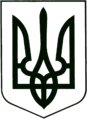 УКРАЇНА
МОГИЛІВ-ПОДІЛЬСЬКА МІСЬКА РАДА
ВІННИЦЬКОЇ ОБЛАСТІВИКОНАВЧИЙ КОМІТЕТ                                                           РІШЕННЯ №292Від 25.08.2022р.                                              м. Могилів-ПодільськийПро забезпечення евакуації населення громади на особливий періодКеруючись ст.ст. 36, 40 Закону України «Про місцеве самоврядування в Україні», на виконання наказу Вінницької обласної військової адміністрації від 17.08.2022 року №1520 та наказу Могилів-Подільської районної військової  адміністрації Вінницької області від 23.08.2022 року №64, рішення комісії ТЕБ та НС від 24.08.2022 року №12 та рішення виконавчого комітету Могилів-Подільської міської ради від 27.08.2021 року №265 «Про створення спеціалізованих служб цивільного захисту Могилів-Подільської міської територіальної громади Могилів-Подільського району Вінницької області»(зі змінами), з метою забезпечення перевезення евакуйованого населення з пунктів висадки до приймальних пунктів евакуації та в подальшому до місць тимчасового розміщення, -  виконком міської ради ВИРІШИВ:1. Могилів-Подільському міському комунальному підприємству «Комбінат комунальних підприємств» (Поцелуйко О.В.) забезпечити безперебійне виконання евакуаційних заходів.2. З метою додаткового залучення автотранспортних засобів управлінню освіти Могилів-Подільської міської ради (Кучерук О.Г.) передати в тимчасове користування Могилів-Подільському міському комунальному підприємству «Комбінат комунальних підприємств» транспортні засоби згідно з додатком, що додається.3. Могилів-Подільському міському комунальному підприємству «Комбінат комунальних підприємств» (Поцелуйко О.В.) здійснити всі необхідні дії щодо постановки на тимчасову реєстрацію транспортних засобів згідно з додатком, що додається.4. Контроль за виконанням даного рішення покласти на першого заступника міського голови Безмещука П.О. та на постійну комісію міської ради з питань комунальної власності, житлово-комунального господарства, енергозбереження та транспорту (Гаврильченко Г.М.).      Міський голова                                                         Геннадій ГЛУХМАНЮК                                                                                                                                                                                                              Додаток                                                                                            до рішення виконавчого                                                                                             комітету міської ради  від 25.08.2022 року №292Перший заступник міського голови                               Петро БЕЗМЕЩУКМарка автобусаРік випускуНомерні знакиНомер шасіБАЗ А079.31 ш2013р.___________________________ГАЗ 27052004р.__________________________ГАЗ 322132006р.__________________________ХАЗ 3250.022008р.__________________________ХАЗ 3250.022008р.	____________________________БАЗ А079.032005р.	___________________________ГАЗ 3221322003р.	____________________________